Telefon: 05 / 711 – 11 – 13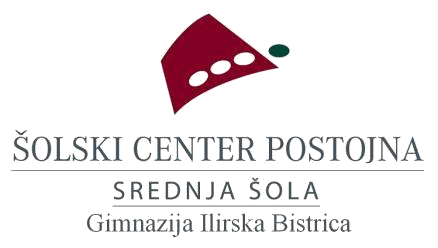 Ulica IV. armije 1	URL: http://www.ilb.scpo.si6250 Ilirska Bistrica	E-pošta: gimnazija.ilb@scpo.siRačunalniške delavnice med jesenskimi počitnicami na Gimnaziji Ilirska BistricaSpoštovani starši!Na Gimnaziji Ilirska Bistrica bomo med jesenskimi (krompirjevimi) počitnicami, v torek, 31. 10. 2017, in v sredo, 1. 11 2017, organizirali dvodnevne računalniške delavnice, v okviru katerih bomo obravnavali teme, ki dijake najbolj zanimajo. Potekal bo tudi LAN party. Delavnice bodo potekale od 17. ure dalje v Klubu šole. Udeleženci delavnic bodo s torka na sredo prespali na šoli.Program računalniških delavnic:Torek, 31. 10. 201717.00 – zbor v prostorih Gimnazije Ilirska Bistrica,17.30 – računalniške delavnice,18.15 – športne dejavnosti (igre z žogo na igrišču ob šoli),19.00 – večerja,19.30 – LAN party.Sreda, 1. 11. 20179.00 – čiščenje prostorov,9.30 – zaključek.Prosili bi Vas za soglasje, da vaš sin/hčerka v omenjenih dneh prespi na šoli. V času trajanja računalniških delavnic bodo veljala sledeča pravila:udeleženci delavnic so člani računalniškega krožka in drugi dijaki Gimnazije IlirskaBistrica,po 19.00 uri niso dovoljeni izhodi/vhodi v/iz šolo/e brez dovoljenja staršev,prepovedano je kajenje v šoli in njeni okolici ter vnos alkoholnih pijač in tobačnih izdelkov,spoštuje se navodila mentorja računalniškega krožka in druga dogovorjena pravila.Za prehrano udeležencev bo poskrbljeno. O ceni prehrane se z udeleženci dogovori na dan pričetka delavnic.Za dodatna pojasnila ali vprašanja smo Vam na voljo na e-poštnem naslovu mentorja računalniškega krožka Marka Amona marko.amon1998@gmail.comLepo Vas pozdravljamo,Telefon: 05 / 711 – 11 – 13Ulica IV. armije 1	URL: http://www.ilb.scpo.si6250 Ilirska Bistrica	E-pošta: gimnazija.ilb@scpo.siRačunalniške delavnice med jesenskimi počitnicami na Gimnaziji Ilirska Bistrica – soglasje staršev in udeleženca delavnicSpodaj podpisani starš/zakoniti skrbnik dijakadovoljujem, da moj otrok prespi na Gimnaziji Ilirska Bistrica v času med 31. oktobrom 2017 in 1. novembrom 2017.V primeru neprimernega vedenja oz. nespoštovanja dogovorjenih pravil  dovolim,  dase me obvesti na sledečo telefonsko številko	.Podpis starša/zakonitega skrbnika:Spodaj podpisani dijak	sem seznanjen s praviliudeležbe računalniških delavnic in se zavedam posledic nespoštovanja le-teh.Podpis dijaka/udeleženca:Gorazd Brne,Marko Amon,vodja Gimnazije Ilirska Bistricamentor računalniškega krožka